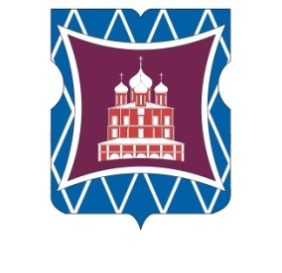 СОВЕТ ДЕПУТАТОВМУНИЦИПАЛЬНОГО ОКРУГА ДОНСКОЙРЕШЕНИЕ28 июня 2021 года № 01-03-42О согласовании сводного районного календарного плана по досуговой, социально-воспитательной, физкультурно-оздоровительной и спортивной работе с населением по месту жительства на 3 квартал 2021 года В соответствии с пунктом 3 части 7 статьи 1 Закона города Москвы от 11 июля 2012 года № 39 «О наделении органов местного самоуправления муниципальных округов в городе Москве отдельными полномочиями города Москвы» на основании обращения главы управы Донского района Соколова Д.Н. от                             21 июня 2021 года №  ДО-16-302/1  (входящий от 21 июня 2021 года  №  179),                                                    Совет депутатов муниципального округа Донской решил:1. Согласовать сводный районный календарный план по досуговой, социально-воспитательной, физкультурно-оздоровительной и спортивной работе с населением по месту жительства на 3 квартал 2021 года (приложение).2. Направить настоящее решение в Департамент территориальных органов исполнительной власти города Москвы, префектуру Южного административного округа города Москвы и управу Донского района города Москвы в течение трех дней со дня его принятия.  3. Опубликовать настоящее решение в бюллетене «Московский муниципальный вестник» и разместить на официальном сайте муниципального округа Донской  www.mo-donskoy.ru.4. Контроль за исполнением настоящего решения возложить на Председателя комиссии Совета депутатов муниципального округа Донской по культурно-массовой работе Резкова В.В.Глава муниципальногоокруга Донской								           Т.В. КабановаПриложениек решению Совета депутатов     муниципального округа Донскойот  28 июня 2021 года № 01-03-42      Сводный план мероприятий по досуговой, социально-воспитательной, физкультурно-оздоровительной и спортивной работе 
с населением по месту жительства на III квартал 2021 годаСводный план мероприятий по досуговой, социально-воспитательной, физкультурно-оздоровительной и спортивной работе 
с населением по месту жительства на III квартал 2021 годаСводный план мероприятий по досуговой, социально-воспитательной, физкультурно-оздоровительной и спортивной работе 
с населением по месту жительства на III квартал 2021 годаСводный план мероприятий по досуговой, социально-воспитательной, физкультурно-оздоровительной и спортивной работе 
с населением по месту жительства на III квартал 2021 годаСводный план мероприятий по досуговой, социально-воспитательной, физкультурно-оздоровительной и спортивной работе 
с населением по месту жительства на III квартал 2021 годаСводный план мероприятий по досуговой, социально-воспитательной, физкультурно-оздоровительной и спортивной работе 
с населением по месту жительства на III квартал 2021 годаСводный план мероприятий по досуговой, социально-воспитательной, физкультурно-оздоровительной и спортивной работе 
с населением по месту жительства на III квартал 2021 года№Дата и время проведенияНаименование мероприятияМесто проведенияПредпо-лагаемое количе-ство участ-никовПредпо-лагаемое количе-ство участ-никовОрганизатор мероприятияIII кварталIII кварталIII кварталIII кварталIII кварталIII кварталIII кварталДосуговые и социально-воспитательные мероприятияДосуговые и социально-воспитательные мероприятияДосуговые и социально-воспитательные мероприятияДосуговые и социально-воспитательные мероприятияДосуговые и социально-воспитательные мероприятияДосуговые и социально-воспитательные мероприятияДосуговые и социально-воспитательные мероприятия101.07.2021
14.00Развлекательная программа "Ромашковая Русь", посвященная Дню семьи, любви и верности1-й Рощинский пр., 
д.4 к.115ГБУ ЦДиС «Донской»
Т.В. Назарова
С.Г. КулешоваГБУ ЦДиС «Донской»
Т.В. Назарова
С.Г. Кулешова208.07.2021
15.00Концерт, посвященный Всероссийскому Дню семьи, любви и верностиСевастопольский проспект, 
д.1, к.530
РОО «Дом Театрального Творчества
«Я сам Артист»
Г.И. Калинина308.07.2021
18.00Концерт, посвященный Всероссийскому Дню семьи, любви и верностиЛенинский проспект, 
д.37а60
РОО «Дом Театрального Творчества
«Я сам Артист»
Т.В. Пузин412.07.2021
11.00-13.00Мастер-класс по шахматамЗагородное шоссе,
   д. 6, к. 115РОО «Москва и москвичи» 
М.В. Плетнева530.07.2021
15.00Концерт, посвященный Международному дню дружбыСевастопольский проспект, 
д.1, к.530РОО «Дом Театрального Творчества
«Я сам Артист»
Г.И. Калинина630.07.2021
18.00Концерт, посвященный Международному дню дружбыЛенинский проспект, 
д.37а60
РОО «Дом Театрального Творчества
«Я сам Артист»
Т.В. Пузин715.08.2021
-
15.09.2021Выставка детских рисунковЗагородное шоссе,
   д. 6, к. 1100РОО «Москва и москвичи» 
М.В. Плетнева815.08.2021
12.00День открытых дверейСевастопольский проспект, 
д.5, к.330Благотворительный фонд 
«Детские мечты»
Д.Б. Дворецкий921.08.2021
17.00Мастер-класс по вокалуСевастопольский проспект, 
д.5, к.320Благотворительный фонд «Детские мечты»
Д.Б. Дворецкий1022.08.2021
12.00День открытых дверейСевастопольский проспект, 
д.5, к.330Благотворительный фонд «Детские мечты»
Д.Б. Дворецкий1122.08.2021
15.00Концерт, посвященный Дню Государственного флага РФСевастопольский проспект, 
д.1, к.530РОО «Дом Театрального Творчества
«Я сам Артист»
Г.И. Калинина1222.08.2021
18.00Концерт, посвященный Дню Государственного флага РФЛенинский проспект, 
д.37а60
РОО «Дом Театрального Творчества
«Я сам Артист»
Т.В. Пузин1324.08.2021
16.00Акция "Цветущий триколор", приуроченная к государственным праздникам РФ: "День России", "День Государственного флага"1-й Рощинский пр., 
д.4 к.115ГБУ ЦДиС «Донской»
Т.В. Назарова
С.Г. Кулешова1425.08.2021
11.00-13.00Мастер-класс по шахматамЗагородное шоссе,
   д. 6, к. 115РОО «Москва и москвичи» 
М.В. Плетнева1527.08.2021
16.00Концерт, посвященный Дню российского киноСевастопольский проспект, 
д.1, к.530РОО «Дом Театрального Творчества
«Я сам Артист»
Г.И. Калинина1627.08.2021
19.00Концерт, посвященный Дню российского кино. 
Просмотр фильмаЛенинский проспект, 
д.37а60
РОО «Дом Театрального Творчества
«Я сам Артист»
Т.В. Пузин1729.08.2021
12.00День открытых дверейСевастопольский проспект, 
д.5, к.330Благотворительный фонд 
«Детские мечты»
Д.Б. Дворецкий1830.08.2021
17.00Развлекательное мероприятие "Моя любимая Москва", посвященное Дню города1-й Рощинский пр., 
д.4 к.145ГБУ ЦДиС «Донской»
Е.В. Проскурина
С.Г. Кулешова
Т.Л. Пугачева
Е.Н. Новикова
Т.В. Назарова
Е.С. Борисенко1901.09.2021
-
30.09.2021Открытые уроки по всем направлениям деятельности центраЗагородное шоссе,
   д. 6, к. 1250РОО «Москва и москвичи» 
М.В. Плетнева2003.09.2021
18.00Мастер-класс по спортивно-бальным танцамЗагородное шоссе,
   д. 6, к. 120РОО «Москва и москвичи» 
М.В. Плетнева2104.09.2021
11.00-18.00 "День знаний". Встреча с детьми творческого центраСевастопольский проспект, 
д.5, к.350Благотворительный фонд «Детские мечты»
Д.Б. Дворецкий2205.09.2021
15.00Праздничный концерт, посвященный Дню города МосквыСевастопольский проспект, 
д.1, к.530РОО «Дом Театрального Творчества
«Я сам Артист»
Г.И. Калинина2305.09.2021
19.00Спектакль, посвященный Дню города МосквыЛенинский проспект, 
д.37а60
РОО «Дом Театрального Творчества
«Я сам Артист»
Т.В. Пузин2411.09.2021
17.00-20.00Караоке вечер для детей, посвященный Дню городаСевастопольский проспект, 
д.5, к.320Благотворительный фонд «Детские мечты»
Д.Б. Дворецкий2512.09.2021
12.00-14.00Эстафеты, посвященные Дню городаЗагородное шоссе,
   д. 6, к. 150РОО «Москва и москвичи» 
М.В. Плетнева2618.09.2021
11.00Мастер-класс по скорочтениюЗагородное шоссе,
   д. 6, к. 140РОО «Москва и москвичи» 
М.В. Плетнева2718.09.2021
16.00-18.00"Я молодой дизайнер"Севастопольский проспект, 
д.5, к.330Благотворительный фонд 
«Детские мечты»
Д.Б. Дворецкий2820.09.2021
15.00Концертная программа, посвященная Дню зарождения российской государственностиСевастопольский проспект, 
д.1, к.530РОО «Дом Театрального Творчества
«Я сам Артист»
Г.И. Калинина2920.09.2021
16.00Досуговое мероприятие по борьбе с негативными явлениями в молодежной среде и пропаганде службы в вооруженных силах РФ "Отдай долг Родине"ул. Орджоникидзе, д.15/1
(колледж сферы услуг №32)30ГБУ ЦДиС «Донской»
Т.В. Назарова
С.Г. Кулешова3020.09.2021
19.00Спектакль, посвященный Дню зарождения российской государственностиЛенинский проспект, 
д.37а60
РОО «Дом Театрального Творчества
«Я сам Артист»
Т.В. Пузин3123.09.2021
19.00-20.00Мастер-класс по бальным танцам для взрослыхЗагородное шоссе,
   д. 6, к. 120РОО «Москва и москвичи» 
М.В. Плетнева3225.09.2021
14.00-16.00Открытый урок по современным танцамСевастопольский проспект, 
д.5, к.350Благотворительный фонд 
«Детские мечты»
Д.Б. Дворецкий3326.09.2021
14.00-17.00Фотосессия, посвященная Дню городаСевастопольский проспект, 
д.5, к.340Благотворительный фонд «Детские мечты»
Д.Б. Дворецкий3426.09.2021
18.00Гимнастика для взрослыхЗагородное шоссе,
   д. 6, к. 120РОО «Москва и москвичи» 
М.В. Плетнева3527.09.2021
15.00Концерт, посвященный Дню воспитателя и всех дошкольных работниковСевастопольский проспект, 
д.1, к.530РОО «Дом Театрального Творчества
«Я сам Артист»
Г.И. Калинина3627.09.2021
16.00Познавательное мероприятие "Вместе против коррупции", приуроченное к Международному дню борьбы с коррупцией ул. Орджоникидзе, д.15/1
(колледж сферы услуг №32)25ГБУ ЦДиС «Донской»
Т.В. Назарова
С.Г. Кулешова3727.09.2021
19.00Спектакль, посвященный Дню воспитателя и всех дошкольных работниковЛенинский проспект, 
д.37а60
РОО «Дом Театрального Творчества
«Я сам Артист»
Т.В. Пузин3830.09.2021
12.00Развлекательная программа       
"А в сердце молодость поет", посвященная Международному Дню пожилых людейСевастопольский проспект,
д.1, к.1а
(ЦСО)35ГБУ ЦДиС «Донской»
Е.В. Проскурина
Т.Л. Пугачева
Е.Н. Новикова
Т.В. Назарова
ИТОГО:     38      досуговых мероприятий  ИТОГО:     38      досуговых мероприятий  ИТОГО:     38      досуговых мероприятий  ИТОГО:     38      досуговых мероприятий  1625участниковФизкультурно-оздоровительные и спортивные мероприятияФизкультурно-оздоровительные и спортивные мероприятияФизкультурно-оздоровительные и спортивные мероприятияФизкультурно-оздоровительные и спортивные мероприятияФизкультурно-оздоровительные и спортивные мероприятияФизкультурно-оздоровительные и спортивные мероприятия101.07.2021
-
12.08.2021Летний спортивно-оздоровительный лагерь (учебно-тренировочные сборы)МО, г. Кременки30АНО
«Центр всестороннего развития «РАЗУМ»
С.А. Трофимов205.07.2021
20.00Спортивный праздник
"Любовь во все времена", посвященный Дню семьи, любви и верности.ул. Вавилова, д.620РМОО «Спортивный клуб «КУНФУ»
 А.П. Родин 307.07.2021
19.30Показательный турнир "Любовь и верность", посвященный Дню семьи, любви и верностиЛенинский проспект, 
д.3030с/к «Гренада-70»
А.В. Гончаров409.07.2021
-
13.08.2021Летние физкультурно-спортивные сборы "Черепашки-ниндзя"Калужская обл., г.Кременки45АНО
«Центр всестороннего развития «РАЗУМ»
С.А. Трофимов514.07.2021
19.30Открытый ковер, посвященный Дню воинской славы России - Дню победы русской армии над шведами в Полтавском сражении.Ленинский проспект, 
д.3045с/к «Гренада-70»
А.В. Гончаров618.07.2021
11.00Соревнования по стритболу, посвященные Дню Воинской Славы РоссииЗагородное шоссе, вл. 230ГБУ ЦДиС «Донской»
П.А. Никитин723.07.2021
20.00Мастер-класс по боевым искусствам, посвященный экологии и толерантностиул. Вавилова, д.618РМОО «Спортивный клуб «КУНФУ»
 А.П. Родин 825.07.2021
14.00Соревнования по футболу на приз "Кожаный мяч", посвященные профилактике негативных проявлений в молодежной среде и популяризации здорового образа жизниЗагородное шоссе, д.4/330ГБУ ЦДиС «Донской»
М.В. Жаворонков901.08.2021
11.00Районные соревнования по волейболу, посвященные Дню Воинской Славы РоссииЗагородное шоссе, вл. 230ГБУ ЦДиС «Донской»
С.В. Ершов1004.08.2021
19.30Мастер-класс, посвященный Дню ВДВЛенинский проспект, 
д.3030с/к «Гренада-70»
А.В. Гончаров1111.08.2021
19.30Показательная тренировка по боевому самбо "Быть спортивным всем по силам", посвященная Дню физкультурникаЛенинский проспект, 
д.3030с/к «Гренада-70»
А.В. Гончаров1211.08.2021
20.00Спортивное мероприятие "Чтобы тело и душа были молоды", посвященное Дню физкультурникаул. Вавилова, д.617РМОО «Спортивный клуб «КУНФУ»
 А.П. Родин 1313.08.2021
12.30Знакомимся с флорой и фауной России - экскурсия в "Парк птиц", посвященная Дню физкультурникаКалужская обл., деревня Воробьи45
АНО
«Центр всестороннего развития «РАЗУМ»
С.А. Трофимов1414.08.2021
18.00Мастер-класс по боевым искусствам "Быстрее, выше, сильнее", посвященный Дню физкультурникаВаршавское шоссе,       
д.18, к. 2
(Детская площадка)50АНО
«Центр всестороннего развития «РАЗУМ»
А.В. Байковский 1515.08.2021
13.00Турнир по настольному теннису, посвященный Дню физкультурникаЗагородное шоссе, д.4/320ГБУ ЦДиС «Донской»
М.В. Жаворонков1617.08.2021
19.00Игровая программа "Быстрее, выше, сильнее"Ул. Шаболовка,
д.  30/12
(детская площадка)40АНО
«Центр всестороннего развития «РАЗУМ»
  Л.В. Гуренкова1722.08.2021
20.00Турнир по стрельбе из лука "Нас объединил триколор", посвященный Дню Государственного флага РФ.Варшавское шоссе,       
д.18, к. 2
(площадка во дворе)50
АНО
«Центр всестороннего развития «РАЗУМ»
А.В. Байковский 1823.08.2021
20.00"Российский флаг - символ единства", мастер-класс по восточным единоборствам, посвященный Дню Государственного флага РФ ул. Вавилова, д.618РМОО «Спортивный клуб «КУНФУ»
 А.П. Родин 1925.08.2021
18.00"Сильные русским духом" -спортивные соревнования по многоборью, посвященные Дню Государственного флага РФУл. Шаболовка,
д.  30/12
(детская площадка)40АНО
«Центр всестороннего развития «РАЗУМ»
  Л.В. Гуренкова2001.09.2021
18.00"Свет знания" - мастер-классы студий и секций, посвященные Дню знанийУл. Шаболовка,
д.  30/12
(детская площадка)25АНО
«Центр всестороннего развития «РАЗУМ»
  С.В. Ермалеев2101.09.2021
19.00Лекция "Будь готов" - памятная дата России. День солидарности в борьбе с терроризмом.
Ул. Шаболовка,
д.  30/1225АНО
«Центр всестороннего развития «РАЗУМ»
  Л.В. Гуренкова2201.09.2021
19.30"Будьте как мы - будьте лучше нас!" физкультурно-спортивное мероприятие, посвященное Дню знанийВаршавское шоссе,       
д.18, к. 220АНО
«Центр всестороннего развития «РАЗУМ»
А.В. Байковский 2303.09.2021
20.00Спортивный праздник - "Москва как много в этом звуке", посвященный Дню городаул. Вавилова, д.620РМОО «Спортивный клуб «КУНФУ»
 А.П. Родин 2404.09.2021
18.00Праздник нашего двора "Лучший город на земле - моя Москва!", посвященный празднованию Дню города Москвы.Варшавское шоссе,       
д.18, к. 2
(площадка)100
АНО
«Центр всестороннего развития «РАЗУМ»
С.А. Трофимов2504.09.2021
19.30Праздник нашего двора 
"С праздником, дорогая моя столица!", посвященный празднованию Дню города МосквыЗагородное шоссе, вл. 230с/к «Гренада-70»
А.В. Гончаров2605.09.2021
12.00Открытые соревнования по настольному теннису "Золотая ракетка", посвященные Дню городаЗагородное шоссе, вл. 220ГБУ ЦДиС «Донской»
М.В. Жаворонков2709.09.2021
18.00"Недаром помнит вся Россия!" - спортивные эстафеты, конкурсы для детей, посвященные Дню воинской славы России, Дню Бородинского сражения русской армии
Ул. Шаболовка,
д.  30/1225
АНО
«Центр всестороннего развития «РАЗУМ»
  Л.В. Гуренкова2810.09.2021
20.00Мастер-класс по КУНФУ и АЙКИДО "Учимся спортивному мастерству", посвященный Дню знанийул. Вавилова, д.620РМОО «Спортивный клуб «КУНФУ»
 А.П. Родин 2920.09.2021
20.00"Донские-вперед!" - мастер-класс по стрельбе из лука, посвященный победе в Куликовской битвеВаршавское шоссе,       
д.18, к. 2
(площадка)20АНО
«Центр всестороннего развития «РАЗУМ»
А.В. Байковский 3021.09.2021
18.00"Донские-вперед!" - конкурс по стрельбе из лука, посвященный Дню победы русских полков во главе с великим князем Дмитрием Донским над монголо-татарскими войсками в Куликовской битве.
Ул. Шаболовка,
д.  30/1225
АНО
«Центр всестороннего развития «РАЗУМ»
  Л.В. Гуренкова3126.09.2021
14.00Турнир по футболу, посвященный Международному Дню Пожилого человека "Возраст не помеха"Загородное шоссе, д.4/335ГБУ ЦДиС «Донской»
С.В. ЕршовИТОГО:         31          физкультурно-оздоровительных и спортивных мероприятийИТОГО:         31          физкультурно-оздоровительных и спортивных мероприятийИТОГО:         31          физкультурно-оздоровительных и спортивных мероприятийИТОГО:         31          физкультурно-оздоровительных и спортивных мероприятий983участников